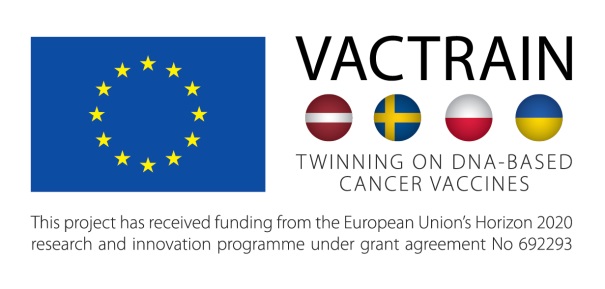 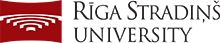 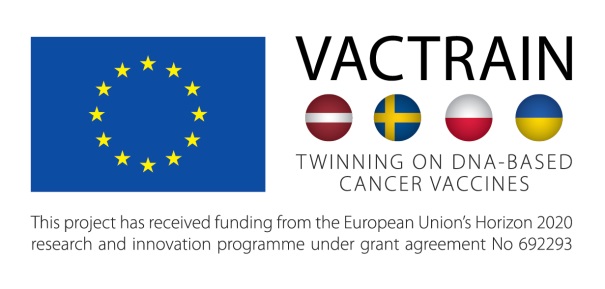 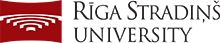 CANCER IMMUNOTHERAPY WORSKHOP Bellevue Park Hotel Riga, Slokas iela 1, Riga, LatviaThe RIGA Conference Hall  22 – 23 November 2018AGENDAThursday, 22 November 2018   Thursday, 22 November 2018   08.30 - 09.20Registration09.20 - 09.50Welcome and OpeningAgrita Kiopa, Vice Rector, Rīga Stradiņš University, Riga, LatviaPresentation of RSU Research Potential, perspectives and valences for International Research Cooperation  09.50 - 10.00Maria Issagouliantis, Project coordinator, Rīga Stradiņš University, Riga, LatviaShort presentation of VACTRAIN project 10.00 - 10.30Coffee break10.30 - 11.00Francesca Chiodi, Karolinska Institutet, Stockholm, Sweden Team profile presentation - Impairment of B Cell functions and HBV vaccination in HIV infected children 11.00 - 11.30Stefan Petkov, Karolinska Institutet, Stockholm, SwedenExpert report - Phenotypic analysis of CD4+ T Cells in DNA Immunized mice. 11.30-11.45Alisa Kurlanda, Rīga Stradiņš University, Riga, LatviaTrainee report - DNA immunization of mice with human telomerase reverse transcriptase, assessment of immune response by fluorospot and in vivo imaging technique 11.45 - 12.00Laura Hippe, Rīga Stradiņš University, LatviaTrainee report - Assessment of Immune response in DNA immunized mice by flow cytometry, example of TERT.12.00 - 13.00Lunch13.00-13.30 Maria Issagouliantis, Rīga Stradiņš University, Latvia, and Karolinska Institutet, Stockholm, SwedenTeam profile presentation - Tumor models of chronic viral infection in mice 13.30-14.00Juris Jansons, Rīga Stradiņš University, and Biomedical Research and Study Center, Riga, LatviaTrainee report - Summary of trainings in DNA immunization, assessment of immune response, and tumor protection experiments 14.00-14.40Dace Skrastiņa, Rīga Stradiņš University, and Biomedical Research and Study Center, Riga, Latvia Trainee report - Ethics of experimental trials of cancer vaccines in small laboratory animals  14.40 - 15.00Coffee break15.00-15.20Džeina Mežale, Rīga Stradiņš University, Riga, Latvia Trainee report - Assessment of metastatic potential in murine models of human cancer 15.20-15.50Birke Bartosch, Department of Immunology, Virology, Cancer Research Center, UMR INSERM, Lyon, France Advisor lecture - Inflammation as promising therapeutic strategy for chronic liver disease and liver cancer 15.50-16.10Birke Bartosch, Cancer Institute, Lyon, FranceAssessment of VACTRAIN activities by project advisor 16.10-16.40Arvydas Laurinavičius, Department of Pathology, Forensic Medicine and Pharmacology, Vilnius University, Vilnius, LithuaniaInvited lecture - Digital pathology analytics for biomarker assessment 16.40-17.00Slot for external presentation17.00-18.00Round-table discussion19.00Dinner for registered workshop participants   “Fazenda”   http://www.fazenda.lv/ Nometņu iela 7  Friday, 23 November 2018 Friday, 23 November 2018 Friday, 23 November 2018 09.00-09.30RegistrationRegistration09.30-10.00Helder A Santos, Division of Pharmaceutical Chemistry and Technology, University of Helsinki, Finland Invited lecture - Biohybrid nanovaccines for improved treatment of aggressive melanoma Helder A Santos, Division of Pharmaceutical Chemistry and Technology, University of Helsinki, Finland Invited lecture - Biohybrid nanovaccines for improved treatment of aggressive melanoma 10.00-10.30  Olesja Bondarenko, National Institute of Chemical Physics and Biophysics, Tallinn, Estonia Invited lecture - Cellular uptake and toxity of nanomaterials depends on their size and surface charge and polarization status on macrophagesOlesja Bondarenko, National Institute of Chemical Physics and Biophysics, Tallinn, Estonia Invited lecture - Cellular uptake and toxity of nanomaterials depends on their size and surface charge and polarization status on macrophages10.30 - 11.100Coffee breakCoffee break11.00-11.30Maksim Ionov, Department of Biophysics, University of Lodz, Lodz, Poland Team profile presentation - Dendrimers as carrier molecules for in vivo delivery of biopharmaceuticals Maksim Ionov, Department of Biophysics, University of Lodz, Lodz, Poland Team profile presentation - Dendrimers as carrier molecules for in vivo delivery of biopharmaceuticals 11.30-11.45Anita Bērziņa, Rīga Stradiņš University, LatviaTrainee report - Dendrimers for delivery of plasmid DNA into the cells Anita Bērziņa, Rīga Stradiņš University, LatviaTrainee report - Dendrimers for delivery of plasmid DNA into the cells 11.45-12.00Ilze Fridrihsone, Rīga Stradiņš University, Riga, Latvia Trainee report -  Dendrimers for delivery of plasmid DNA in vivoIlze Fridrihsone, Rīga Stradiņš University, Riga, Latvia Trainee report -  Dendrimers for delivery of plasmid DNA in vivo12.00-12.15Sylwia Michlewska, Department of Biophysics, University of Lodz, Lodz, Poland Trainee report -  Ruthenium dendrimers for controlled delivery and imaging in anticancer therapy Sylwia Michlewska, Department of Biophysics, University of Lodz, Lodz, Poland Trainee report -  Ruthenium dendrimers for controlled delivery and imaging in anticancer therapy 12.20 - 13.30LunchLunch13.30-14.10 Franco Buonaguro, Unit of Molecular Biology and Viral Oncology, Dpt Translational Research, National Institute of Oncology, IRCCS Fondazione G. Pascale, Naples, ItalyInvited lecture - Peptides as therapeutic vaccines Franco Buonaguro, Unit of Molecular Biology and Viral Oncology, Dpt Translational Research, National Institute of Oncology, IRCCS Fondazione G. Pascale, Naples, ItalyInvited lecture - Peptides as therapeutic vaccines 14.10 - 14.4014.10 - 14.40Elena Kashuba, Kavetsky Institute of Experimental Pathology, Oncology and Radiology of Academy of Sciences of Ukraine, KyivTeam profile presentation – Mitohondral ribosomal protein S18-2 as a new target for anticancer therapy14.40-15.0014.40-15.00Larysa Kovalevska, Kavetsky Institute of Experimental Pathology, Oncology and Radiology, KyivTraining report – KIEPOR activities within VACTRAIN15.00-15.3015.00-15.30Coffee break15.30-16.0015.30-16.00Manuel Patarroyo, Prof Karolinska Institutet, Stockholm, SwedenAdvisor lecture - Laminins in tumor cell migration and invasiveness, point for intervention 16.00-16.20Manuel Patarroyo, Karolinska Institutet, Stockholm, SwedenAssessment of VACTRAIN activities by project advisorManuel Patarroyo, Karolinska Institutet, Stockholm, SwedenAssessment of VACTRAIN activities by project advisor16.20-16.40Valdis Pirsko, Rīga Stradiņš University, Riga, Latvia Expert report - The impact of prolonged mild hypoxia on markers of genetic instability in breast cancer cell lines MDA-MB-231, MDA-MB-436 and SK-BR-3Valdis Pirsko, Rīga Stradiņš University, Riga, Latvia Expert report - The impact of prolonged mild hypoxia on markers of genetic instability in breast cancer cell lines MDA-MB-231, MDA-MB-436 and SK-BR-316.40-17.00 Slot for external presentation Slot for external presentation17:00Closing of the Workshop Closing of the Workshop 